		Warszawa, 18 czerwca 2024 r.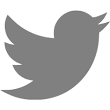 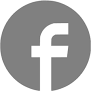 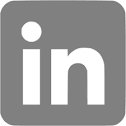 #Budimex #Kutřín #polder #CzechyBudimex rozpoczyna budowę suchego zbiornika retencyjnego w pobliżu Kutřína w powiecie ChrudimBudimex oficjalnie rozpoczął budowę suchego polderu przeciwpowodziowego w miejscowości Kutřín w ‎powiecie Chrudim. Koszt inwestycji, która obejmuje budowę zapory o długości 146 metrów oraz ‎rewitalizację dwóch kilometrów koryta potoku Martinicki i całkowitą przebudowę mostu, wynosi 564,5 ‎mln CZK. Prace potrwają prawie trzy lata.‎W poniedziałek, 17 czerwca, największa polska firma budowlana rozpoczęła realizację drugiego kontraktu od ‎czasu wejścia na czeski rynek. Za 564,5 mln CZK spółka wybuduje polder przeciwpowodziowy w ‎pobliżu Kutřína w powiecie Chrudim.‎‎– Trwają roboty ziemne związane z zabezpieczeniem skarp i rozpoczęto iniekcję górotworu pod zaporą, ‎trwają również przygotowania do pierwszych prac żelbetowych związanych z budową odcinka próbnego ‎zapory w celu potwierdzenia założeń projektowych - mówi Krzysztof Tomczuk, Kierownik Kontraktu w ‎Budimex SA. ‎‎– Nie jest to łatwy projekt budowlany. Jednym z największych wyzwań tej budowy jest wykonanie ‎konstrukcji betonowej na odpowiednio wysokim poziomie, zapewniającym redukcję rys skurczowych – ‎dodaje Krzysztof Tomczuk. ‎Polska firma budowlana w ciągu najbliższych trzech lat wybuduje zaporę o długości 146 metrów, ‎maksymalnej wysokości 17,8 metra nad poziomem gruntu i szerokości korony 5,67 metra. Na zaporze ‎zlokalizowana będzie utwardzona droga. Oczekuje się, że pojemność retencyjna obiektu wyniesie 3,6 ‎miliona metrów sześciennych. Zalany obszar przy pełnej pojemności retencyjnej obejmie 67,5 hektara, co ‎odpowiada mniej więcej wielkości stu boisk piłkarskich. Zmodyfikowany zostanie również dwukilometrowy ‎odcinek koryta potoku Martinickiego. Koszt inwestycji wynosi 564,5 mln CZK.‎‎– Obecnie na placu budowy pracuje ponad 20 jednostek sprzętowych. Liczba ta wkrótce wzrośnie – dodaje ‎Krzysztof Tomczuk. ‎Po zakończeniu budowy suchy zbiornik retencyjny na Krounce będzie chronił tereny w zlewni rzeki ‎Nowohradki, do której wpada Krounka, przed zalewaniem. Budowa polderu rozpoczęła się w 2021 roku. ‎Jednak ze względu na rosnące ceny materiałów i konieczność zmiany projektu technicznego projektu, ‎Povodi Labe s.p. uzgodniło z pierwotnym wykonawcą rozwiązanie umowy.‎Budimex posiada bogate doświadczenie w realizacji inwestycji hydrotechnicznych. Realizował kontrakty ‎budowlane m.in. w portach w Szczecinie i Świnoujściu, Kanał Płonie na Martwej Wiśle oraz zbiornik ‎Rydzyna. W grudniu ubiegłego roku spółka zakończyła przebudowę zbiornika Żelazna  - jedną z ‎najważniejszych inwestycji przeciwpowodziowych w południowej Polsce. W styczniu tego roku Budimex ‎ukończył również budowę systemu ochrony przeciwpowodziowej w Krośnie Odrzańskim. ‎‎– Obecnie realizujemy ponad 80 projektów infrastrukturalnych w Europie Środkowej i Zachodniej. Naszą ‎ambicją jest przekształcenie się w międzynarodową wielobranżową grupę skoncentrowaną na świadczeniu ‎usług w sektorze budowlanym, energetycznym i innych kluczowych sektorach – mówi Krzysztof Sokołowski, ‎Dyrektor Rynku Czeskiego i Słowackiego w Budimex SA.‎Budimex realizuje już swój pierwszy kontrakt w Czechach w zakresie budowy infrastruktury autostradowej. ‎Chodzi o 7,6-kilometrowy odcinek autostrady D35 między Džbánovem a Litomyšlem. Oprócz Polski i Czech, ‎firma jest również aktywna na Słowacji, gdzie obecnie kończy budowę dużego węzła drogowego łączącego ‎autostrady D1 i D4 w pobliżu Bratysławy. Realizuje również kontrakty w Niemczech, a także w krajach ‎bałtyckich obejmujące budowę odcinków kolei dużych prędkości w ramach projektu Rail Baltica. ‎BUDIMEX SA jest spółką z ponad pięćdziesięcioletnią tradycją, która ma znaczący udział w rozwoju gospodarczym Polski. Naszą pracą podnosimy jakość życia milionów Polaków. W okresie 50 lat istnienia firmy zrealizowaliśmy tysiące nowoczesnych inwestycji infrastrukturalnych, kubaturowych i przemysłowych. Kultura innowacyjności, doskonalenie i kierowanie się zasadami zrównoważonego rozwoju pozwoliły nam zdobyć pozycję lidera polskiego rynku budowlanego. Jesteśmy obecni nie tylko na rynku polskim, ale też zagranicznym. Stopniowo zwiększamy swoje zaangażowanie w sektorze facility management (obsługa nieruchomości i obiektów infrastruktury) oraz gospodarki odpadami. Od 1995 roku nasza spółka notowana jest na warszawskiej GPW, a od roku 2011 wchodzi w skład indeksu najbardziej odpowiedzialnych spółek giełdowych. Jej inwestorem strategicznym jest hiszpańska firma o globalnym zasięgu – Ferrovial. W skład grupy wchodzą: Mostostal Kraków oraz FBSerwis.Jesteśmy jednym z sygnatariuszy Porozumienia dla Bezpieczeństwa w Budownictwie – inicjatywy utworzonej w 2010 r., zrzeszającej największych generalnych wykonawców w Polsce w celu podniesienia poziomu bezpieczeństwa pracy w branży budowlanej.Więcej informacji jest dostępnych na www.budimex.plKontakt: Michał Wrzosek Rzecznik Prasowytel. (22) 62 36 164, 512 478 522, michal.wrzosek@budimex.plwww.media.budimex.pl